	ПРОЕКТ О       	     внесении изменений в постановление администрации Чукальского сельского поселения от 08.04.2020 № 13 «Об утверждении административного регламента администрации Чукальского сельского поселения Шемуршинского района по предоставлению  муниципальной услуги «Выдача разрешения на  строительство, реконструкцию объектов капитального строительства»В целях приведения нормативно-правового акта в соответствие с действующим законодательством  на основании протеста прокурора Шемуршинского района от 30.06.2020 года № 03-01-2020, Администрация Чукальского сельского поселения Шемуршинского района Чувашской Республики постановляет:1.  Внести в административный регламент по предоставлению муниципальной услуги «Выдача разрешения на строительство, реконструкцию объектов капитального строительства», утвержденный постановлением администрации Чукальского сельского поселения от 13.04.2020 № 31 следующие изменения:1.1. в абзаце первом подпункта 2 7.2 пункта 2.7. Регламента слова "в срок не позднее трех рабочих дней со дня получения заявления о выдаче разрешения на строительство," исключить;1.2.  подпункт  3.1.2. пункта 3.1. Регламента дополнить абзацем следующего содержания:«Разрешение на строительство выдается в форме электронного документа, подписанного электронной подписью, в случае, если это указано в заявлении о выдаче разрешения на строительство.»;1.3  Подпункт  3.2.4. пункта 3.1. Регламента дополнить абзацем следующего содержания:    «Уведомление,  документы, предусмотренные пунктами 1-4 части 21.14 ст.51 Градостроительного кодекса, заявление о внесении изменений в разрешение на строительство (в том числе в связи с необходимостью продления срока действия разрешения на строительство), а также документы, предусмотренные частью 7  статьи 51 Градостроительного кодекса, в случаях, если их представление необходимо в соответствии с Градостроительным кодексом, могут быть направлены в форме электронных документов. Решение о внесении изменений в разрешение на строительство или об отказе во внесении изменений в разрешение на строительство направляется в форме электронного документа, подписанного электронной подписью, в случае, если это указано в заявлении о внесении изменений в разрешение на строительство».2. Настоящее постановление вступает в силу после его официального опубликования.Глава администрации Чукальского сельского поселения Шемуршинского района                                                    Г.П.ЧугуновЧĂВАШ РЕСПУБЛИКИ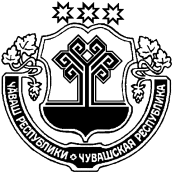 ШЁМЁРШЁ   РАЙОНĚЧУВАШСКАЯ РЕСПУБЛИКАШЕМУРШИНСКИЙ   РАЙОНЧУВАШСКАЯ РЕСПУБЛИКАШЕМУРШИНСКИЙ   РАЙОНЧУКАЛ ЯЛ ПОСЕЛЕНИЙĚНАДМИНИСТРАЦИЙĚЙЫШЁНУ«     »               ҫ. № Вырас Чукал  ял.АДМИНИСТРАЦИЯЧУКАЛЬСКОГО  СЕЛЬСКОГОПОСЕЛЕНИЯПОСТАНОВЛЕНИЕ«        »                   г.  №  деревня Русские ЧукалыАДМИНИСТРАЦИЯЧУКАЛЬСКОГО  СЕЛЬСКОГОПОСЕЛЕНИЯПОСТАНОВЛЕНИЕ«        »                   г.  №  деревня Русские Чукалы